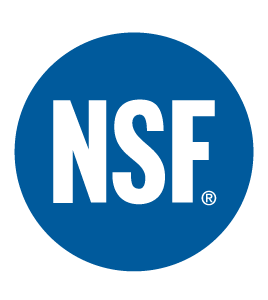 NSF TMV3 Scheme:Guidance for the Installation, Commissioning & in-service testing of TMV3 certified Thermostatic Mixing Valves (TMV) for use in Healthcare premises as Type 3 valves.Issue date: April 2017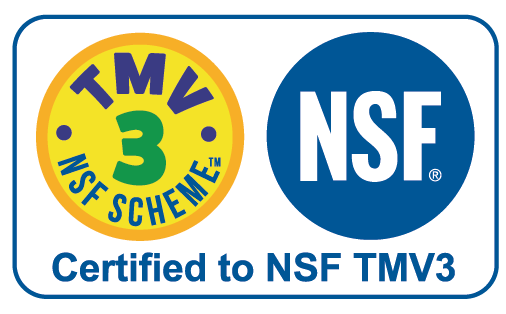 IntroductionIt has been recognised that users of domestic hot water for ablutionary purposes in health and social care establishments are often at risk of injury by scalding.  For some time this risk has been attenuated by the use of Type 3 thermostatic mixing valves that comply with the Department of Health’s Health Technical Memorandum 04-01: supplement.  Performance specification D 08: thermostatic mixing valves (healthcare premises).  Installing Type 3 thermostatic mixing valves ensures that end-users are adequately protected from the risk of scalding.  The supply conditions and the valve’s performance however must be periodically monitored and the valve suitably maintained and tested to ensure that it continues to operate effectively.  Changes to the temperature and pressure of the water supplies to the thermostatic valve may affect the valve’s performance and must be considered when undertaking the in-service test.Ignoring or failing to conduct adequate in-service inspection, testing and maintenance can adversely affect the valve’s thermal performance.  This document has been prepared to clarify the methods used to ensure that the supplies are adequate to install Type 3 valves, that the valve is commissioned correctly and that the on-site test is also undertaken correctly.Prior to the installation of the thermostatic mixing valve a risk assessment shall be undertaken and recorded to verify the type of thermostatic valve to be installed i.e. Type 2 or Type 3The water supply conditions must be suitable for the effective operation of the thermostatic mixing valve, see Table 1.Table 1: Conditions for normal useCompliance with these supply conditions will also help to maintain the quality of the water supply when used in conjunction with Department of Health’s Health Technical Memorandum 04-01: Safe water in Healthcare premises and the Health & Safety Executive Legionnaire’s disease: The control of legionella bacteria in hot and cold water systems (HSG274 Part 2)The Thermostatic mixing valve shall be appropriate for the valve’s intended use (designation) see Table 2.Table 2: Valve Designations of useAny designation of use with suffix E, indicates an economy flowrate i.e. less than or equal to 8 l/min (excluding Tub fill).ScopeThis guide specifies best practice for; commissioning, in-service inspection and testing for Type 3 thermostatic mixing valves installed in health and social care establishments (e.g. hospitals, nursing homes, and residential care homes).Type 3 thermostatic mixing valves installed in other applications to reduce the risk of scalding should also be inspected and tested in accordance with this document and the manufacturer’s instructions.This guide applies to thermostatic mixing valves installed for ablutionary purposes in health and social care establishments in which the hot and cold water supplies comply with the limits specified in Table 1 and where the mixed water temperature is set to the value specified in Table 3 appropriate to the application.Table 3: Mixed water temperature3.0	Commissioning and in-service testing3.1	Commissioning3.1.1	PurposeCommissioning ensures that the thermostatic mixing valve and the water supplies to it, are appropriate and that the valve has been adjusted to provide mixed water at an appropriate temperature for the intended application of use.  It also provides records of the thermal performance of the thermostatic mixing valve.Commissioning Procedure3.1.2.1	Check that the Thermostatic valve is appropriate for the application or designation of use, see table 2.Check that the water supplies are appropriate for the installation of the thermostatic mixing valve (see table 1 and flowchart Stage 1 confirmation of supply conditions).Check that the mixed water temperature is appropriate for the application, if required adjust the mixed water temperature up to a maximum application temperature (as indicated in table 3) in accordance with the manufacturer’s instructions.Note: - After risk assessment a temperature that is lower than the maximum temperature allowable for the designated installation (vulnerable people) can also be set if deemed appropriate to do so.Check that the supply pipework is free from debris or detritus.Carry out the following commissioning test sequence (see flowchart stage 2):Record the temperature of the hot and cold water supplies adjacent to the TMV.  Record the pressures of the hot and cold water supplies at the inlets of the TMV.Note: if this measurement is not possible at the inlets to the TMV and is taken elsewhere, then the pressures at the TMV will be lower than the measured values.For all outlets, measure the temperature of the mixed water at the maximum available flow and record.Isolate the cold water supply to the mixing valve and observe the mixed water outlet.3.1.2.3	If there is a flow stream after 5 s then collect any water discharging into a suitably graduated measuring vessel for 60 seconds if the volume of water collected is greater than 120ml then further investigation is needed.If there is no flow or if the volume of water collected is less than or equal to 120ml, then restore the cold water supply, after 15 seconds record the mixed water temperature.Verify that this temperature does not differ from the temperature taken in b) above by 2°C, (this is a restoration test after a failure of the cold water supply and some deviation of the mixed water outlet temperature may be expected).If the mixed water temperature differs by more than 2°C from the set temperature taken at b) above, then recheck the supply conditions or re-commission (see 3.1.2.7).The valve must then be adjusted and re-commissioned in accordance with the manufacturers’ instructions.Note: Consider checking the following:the supply conditions for normal use are within the conditions specified in table 1;the in-line or integral strainers and check valves are clean;any isolating valves are fully open;the thermostatic mixing valve installation has been undertaken in accordance with the manufacturer’s instructions;the temperature differential of the thermostatic mixing valve is appropriate for the supply conditions, in accordance with the manufacturer’s instructions;the designation of use of the thermostatic mixing valve matches the intended application, table 2;3.2	In-Service testing3.2.1	PurposeThe purpose of in-service testing is to maintain assured performance and to provide records of the thermal performance of the thermostatic mixing valve, consistent with this standard and the risk assessment carried out by the water safety group.In-service test Procedure3.2.2.1	Carry out the following In-service test sequence (see flowchart stage 3):For all outlets measure and record the temperature of the mixed water at the maximum available flow. If required the mixed water temperature may be readjusted up to a maximum temperature as indicated in table 3.Note: - After risk assessment a temperature that is lower than the maximum temperature allowable for the designated installation (vulnerable people) can also be set if deemed appropriate to do so.Isolate the cold water supply to the mixing valve and observe the mixed water outlet.3.2.2.2	If there is a flow stream after 5 s then collect any water discharging into a suitably graduated measuring vessel for 60 seconds if the volume of water collected is greater than 120ml then re-commissioning or service work is needed.3.2.2.3	If there is no flow or if the volume of water collected is less than or equal to 120ml, then restore the cold water supply, after 15 seconds record the mixed water temperature.3.2.2.4	Verify that this temperature does not differ from the temperature taken in a) above by 2°C (this is a restoration test after a failure of the cold water supply and some deviation of the mixed water outlet temperature may be expected).3.2.2.5	If the mixed water temperature differs by more than 2°C from the set temperature taken at a) above, then recheck the supply conditions or re-commission (see 3.2.2.6).3.2.2.6	The valve must then be re-adjusted and re-commissioned in accordance with the manufacturer’s instructions.NOTE: - In-service tests should be carried out with a frequency which identifies a need for service work before an unsafe water temperature can result.  In the absence of any other instruction or guidance the procedure described below may be used3.3 	Frequency of in-service testing (informative)In the absence of any other instruction or guidance on the means of determining the appropriate frequency of in-service testing, the following procedure may be used:Changes to the mixed water outlet temperature may be attributed to a change in the supply conditions from those experienced at the time of the previous audit(s).  The water supplies must be audited (see flowchart Stage 1) to ascertain where remedial action is required i.e. supplies or valve.6 to 8 weeks after commissioning carry out the 1st post-commissioning test given in 3.2.12 to 15 weeks after commissioning carry out the 2nd post-commissioning test given in 3.2.If there is a difference between the 1st and 2nd post-commissioning tests of less than 2oC, then the next in-service test can be deferred to 24 to 28 weeks after commissioning.If there is a difference between the 1st and 2nd post-commissioning tests of greater than 2oC, then the next in-service test should be carried out at 18 to 21 weeks after commissioning.The general principle to be observed after the first 2 or 3 in-service tests is that the intervals of future tests should be set to those which previous tests have shown can be achieved with no more than a small change in mixed water temperature.3.4	MaintenanceThermostatic Mixing Valves are precision products and as such any maintenance needs to be undertaken in a clean environment and in accordance with the manufacturer’s instructions.Flowchart Stage 1: HTM-04-01 confirmation of supply conditionsFlowchart Stage 2: Commissioning procedureFlowchart Stage 3: In-Service test procedureTMV TEST RECORD SHEETTest Date:COMMISSIONING & IN-SERVICE TEST RESULTS (Clause 3.1 or 3.2)* If volume > 120ml re-check the supply conditions or re-adjust the valve according to manufacturer’s instructions and re-commission.** If yes then re-check the supply conditions or re-adjust the valve according to manufacturer’s instructions and re-commission.Frequency of In-Service Test (Clause 3.3)Operating pressure rangeHigh pressureLow pressureMaximum static pressure - bar1010Flow pressure, hot and cold - bar1 to 50.2 to 1Hot supply temperature - C55 to 6555 to 65Cold supply temperature - C5 to 205 to 20Designation of useHigh pressureLow pressureBidet (B)HP-BLP-BShower (S)HP-SLP-SWashbasin (W)HP-WLP-WTub (T) fill at 44CHP-T44LP-T44Tub (T) fill at 46CHP-T46LP-T46Diverter Tub/shower (D) Tub fill at 44C or 46C Shower at 41C maxHP-D44HP-D46LP-D44LP-D46Application and DesignationInitial set temperature of the mixed water(at point of discharge)Bidet (B)38C maxShower (S)41C maxWashbasin (W)41C maxBath (44C fill) (T44)44C maxBath (46C fill) (T46)46C maxDiverter Bath/Shower (D44)Bath fill 44C max, Shower 41C maxDiverter Bath/Shower (D46)Bath fill 46C max, Shower 41C maxNote: Set the mixed water outlet at these maximum initial temperature settings.  During the cold water restoration stage the mixed water temp can deviate by 2C from these maximum initial settings.Note: Set the mixed water outlet at these maximum initial temperature settings.  During the cold water restoration stage the mixed water temp can deviate by 2C from these maximum initial settings.Valve ReferenceLocationBlend SettingInstallation DateOutlet typeBath/washbasin/showerTest frequencyMin temp diff for the valveEngineers NameNon Compliance with HTM-04-01: Remedial actions required are as followsTest DetailResultObservation/commentHot Supply TempoCCold Supply TempoCHot Supply PressurebarCold Supply PressurebarInitial stable mixed water temp at Max FlowoCTemperature differentialoCIsolate cold water supply: flow after 5s?Yes/NoVolume of water if flow after 5s*mlMixed Water Temperature after supply restoredoCDeviation from initial stable mixed water temperature greater than 2oCoCNext In-Service Test date